Matanuska Amateur Radio Association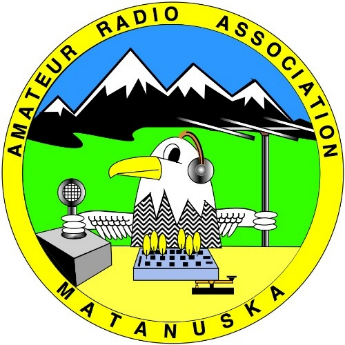 Board MeetingNovember 9, 2023Meeting Called to Order at 8:34pm via ZoomQuorum Established – Scott, Ken, Shelia, John C, George, Don, Brandon attendedApproval of Agenda as a Guide with any Additions motioned by John C and Seconded by SheliaPresident’s Report:		Scott McCormick, KL7SLM  Ready to take the club in the direction we need to growVice-President’s Report:	 Ken Hudson, KL2HF Has the winlink presentation for the November general meetingTreasurer’s Report:		John Carrington, KL1XMGeneral account: $7,679	 and have money to deposit from sale of john O’Rillo itemsBook account: $739Secretary’s Report:		Shelia Olson, KL3SROHave Aug & Sept general minutes completed and signed. Have October general minutes ready for reviewWebsite Facilitator:		Don Bush, KL7JFTGood except needing the signed minutes to postARES/Repeater Report:			Don Bush, KL7JFT The 30 repeater is acting up from the snow; 33 being worked on, all others seem fineTrailer Committee:		Scott McCormick, KL7SLMCase of water needs moved out of trailer and stored where it won’t freeze; G5RV needs repairedVE Report:			Ken Hudson, KL2HF8 from John M’s class tested; 4 passed (3 tech, 1 gen) Licensing Classes:		John Mears, AL7LANot presentSunshine Committee:		Shelia Olson, KL3SRO4 cards sent outEvents Planner			Shelia Olson, KL3SROChristmas party on the radar; will be meeting with Betty to plan decorating and setupOld BusinessBoy Scouts Jamboree on the Air, Report – Don/KL7JFTCertificate received and provided to MARA Voice to post in next newsletter; had in attendance 29 scouts, 8 parents, and 5 MARA club membersOngoing BusinessUpdate on repeaters–Don/KL7JFTAs stated above, plus 33 working on VHF and the UHF is very spottyHoliday Party, *POC: Shelia KL3SRO*December 29 Valley Church of Christ, time: John C motioned for event to be held at 7pm, Don seconded, and motion passed by vote of the board; Shelia motioned for $100 paid the Valley Church of Christ, George seconded, motion passed by vote of the boardHam of the Year, *POC – George KL7GS*Nothing submitted so farElmer of the Year, *POC – John KL1XM*Nothing submitted so farNew Business: Revisions to bylaws, tabled from September board meeting/discussionAfter tonight’s discussion, the matter was deemed a moot point and unnecessary to make revisionsMARA Facebook/webpage Discussion that content needs to be radio related, not religious or political. Admin will strive to keep content not related to radio off the club facebook page but can’t stop others from posting whatever they want to shareStorage of itemsDiscussion of the cost and availability of a storage unit for all the items the club board has; prices vary, decided need more research info – TABLED until further info providedMeeting time and date changeWill ask members in the MARA Voice if they want a different day and/or time – TABLED until further feedback providedPresentation ideasIdeas such as FT-8, ham station set up, portable/digital trainings, ham 101 classesCalendarDiscussion of what months do not need to have presentations, to coordinate trainings with upcoming events so info and training are fresh for members and guestsEvent Planner DutiesDiscussion of the duties was deferred to the Bylaws. According to MARA Bylaws page 8, Article 4, Section 3(e) – the activities director [aka Event Planner], shall organize activities for the corporation, plan and recommend contest for enhancing the member’s knowledge and skills, and advance the corporation’s interests and activities as approved by the Board. He/She shall encourage new stations in reporting activities to the corporation newsletter. It shall be the duty of the activities director [aka Event Planner] to do all the things to make the reputation of the corporation and amateur radio activities in the community as outstanding as possible.Teaching Classes to Home School StudentsDiscussion about ideafamilies students receiving ham classes; will put something in the MARA VoiceFuture Board ElectionsDiscussion of having Core Officers hold position for two years and with President/Secretary re-elected on even years, and Vice President/Treasurer re-elected on odd years and Directors hold position for three year Upcoming Events:Veteran’s Luncheon, November 10 @11:30 at Red Robin, WasillaMARA Luncheon, *NONE* HAPPY THANKSGIVING*MARA Hybrid General Meeting, November 24 @1900, Valley Church of ChristLicensing Exams, *POC: Ken KL2HF* November 25 @1900, WASIMARA Board Meeting, December 13 @1900, will be held via ZOOM during winter months as motioned by John C, seconded by Don, and passed unanimously of the quorumDon motioned for meeting to be adjourned, John C seconded. Meeting was adjourned.  Respectfully submitted,				________________________				Shelia Olson, KL3SRO, Secretary  